Choir LANSVALE PUBLIC SCHOOLCHOIR 2024Congratulations! Your son/daughter __________________________ has been selected to be part of the Lansvale Public School Choir.  As part of their selection, it is expected that your child must:Be committed to attend practice/rehearsals every Tuesday afternoon from 3:00 pm – 3.45 pm in the Tiered Learning Room opposite the library. Bring a plastic music folder provided by the school for practice/rehearsals. The choir group will be involved in various performances across the school year at special assemblies and events. Please return this signed note to the office by Friday 1st March 2024 Choir rehearsal will commence on Tuesday 5th March  2024 afterschool. 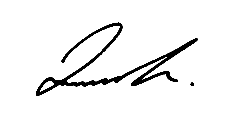 Miss Su and Mr Brazel 								Mrs Laura KaramChoir Coordinators                                                                                                            Principal      LANSVALE PUBLIC SCHOOLCHOIR 2024I give permission for my child _________________________ from class _______ to join the Lansvale Public School Choir. I understand that it is my responsibility to provide transportation to and from practices/performances and support the expectations outlined above.Please indicate the following:I have signed the Permission to Publish. I give permission for my child to walk home (primary students only)I will pick up my child at 3.45 pm promptly from my child’s rehearsal location________________________          _________________________                   _____________                  Parent Signature                          Parent Contact Number                               Date  